Приложение 1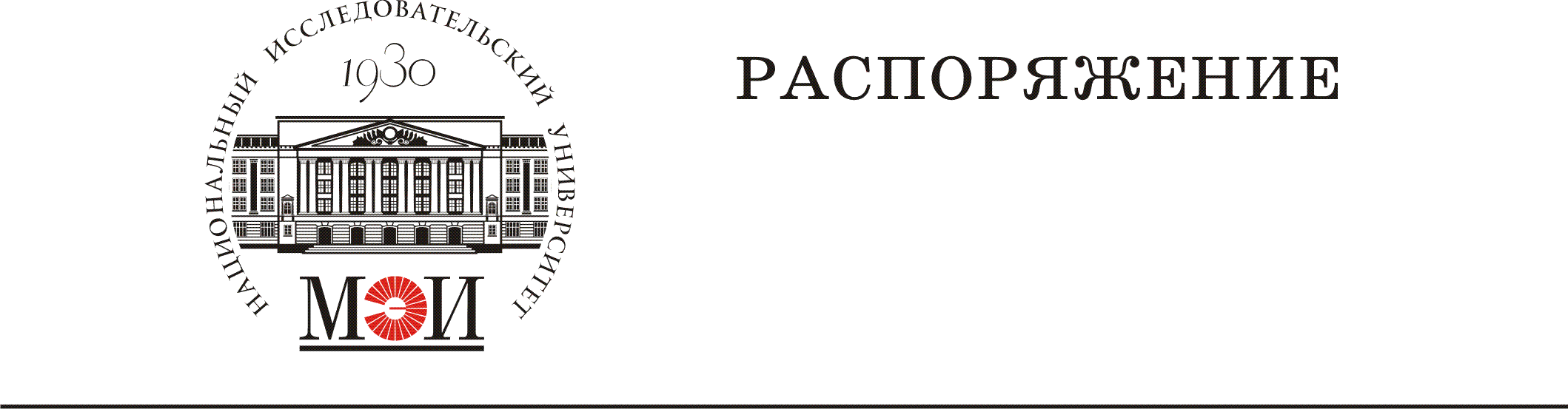 № ______________________________“_____” ____________________20__г.г. Москва										О формировании / актуализации персонального состава / реструктуризации / расформировании в 2022 году научной группы на базе наименование подразделения, шифр*Для повышения эффективности и результативности научно-исследовательской деятельности в подразделениях университета, увеличения числа сотрудников, привлекаемых к НИОКР, во исполнение решения ректората (протокол № 7 от 20 февраля 2017 г.) и приказа от __ __________ 20___ г. № ___:Создать на базе шифр и наименование подразделения научную группу «Наименование научной группы» в следующем составе:или Утвердить на 2022 год состав научной группы «Наименование научной группы»:или Реструктуризировать на базе шифр и наименование подразделения научную группу «Наименование научной группы» путем объединения научной группы под руководством д.т.н., профессора Иванова И.И. и научной группы под руководством д.т.н., профессора Петрова П.П. в следующем составе:или Расформировать ранее созданную на базе шифр и наименование подразделения научную группу «Наименование научной группы» в следующем составе:Закрепить за научной группой «Наименование научной группы» в 20__ году научное направление исследований: Контроль за исполнением распоряжения оставляю за собой.___________________________*Вместо текста, выделенного курсивом, указать конкретную информациюФИОФИОстепень, должность, табельный №Руководитель научной группы –Руководитель научной группы –Члены научной группы:––––––Должность руководителя подразделения наименование подразделенияИ.О. ФамилияподписьСогласовано:Руководитель научной группыИ.О. Фамилияподпись